			ΚΑΤΕΠΕΙΓΟΥΣΑ ΣΥΝΕΔΡΙΑΣΗ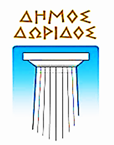 ΕΛΛΗΝΙΚΗ ΔΗΜΟΚΡΑΤΙΑ	          πρακτικό 31/2021	                   Λιδωρίκι 03/08/2021ΝΟΜΟΣ ΦΩΚΙΔΟΣ						     Αριθ.Πρωτ.: 7607ΔΗΜΟΣ ΔΩΡΙΔΟΣ						   OΙΚΟΝΟΜΙΚΗ ΕΠΙΤΡΟΠΗ	Πληροφ.: Ευαγγελία Στρούζατηλ.: 2266.350.316κιν. 694.222.59.10			προς:  ΤΑ ΜΕΛΗ ΟΙΚΟΝΟΜΙΚΗΣ  ΕΠΙΤΡΟΠΗΣ  					ΔΗΜΟΥ ΔΩΡΙΔΟΣ1.  Παλασκώνη Κωνσταντίνο2.  Μαυρομμάτη Εμμανουήλ3.  Μπαρμπούτη Ιωάννη4.  Παπαγεωργίου Ελένη5.  Καγιά Ιωάννη6.  Ασημάκη ΑθανάσιοΚαλείστε σε δια περιφοράς ΚΑΤΕΠΕΙΓΟΥΣΑ Συνεδρίαση της Οικονομικής Επιτροπής του Δήμου Δωρίδος (μέσω ηλεκτρονικού ταχυδρομείου και τηλεφώνου), που θα πραγματοποιηθεί την Τρίτη  3 Αυγούστου 2021, με ώρα έναρξης 12:00΄ και ώρα λήξης 14:00΄, σύμφωνα με:α) τις διατάξεις του άρθρου 75 του Ν. 3852/2010 (ΦΕΚ 87 Α΄/7-6-2010), όπως αυτό αντικαταστάθηκε με το άρθρο 77 του Ν. 4555/2018 (Φ.Ε.Κ. 133 Α΄/19-07- 2018),β) το άρθρο 10 της Πράξης Νομοθετικού Περιεχομένου «Κατεπείγοντα μέτρα αντιμετώπισης των αρνητικών συνεπειών της εμφάνισης του COVID-19 και της ανάγκης περιορισμού της διάδοσής του» (ΦΕΚ 55 Α΄/11-3-2020), η οποία κυρώθηκε με το άρθρο 2 του ν.4682/2020 (ΦΕΚ 76 Α΄/3-4-2020),γ) το με αριθ. πρωτ. 18318/13-3-2020 (ΑΔΑ: 9ΛΠΧ46ΜΤΛ6-1ΑΕ) έγγραφο του Υπουργείου Εσωτερικών, με θέμα: «Σύγκλιση συλλογικών οργάνων των δήμων, των περιφερειών και των εποπτευόμενων νομικών τους προσώπων, κατά το διάστημα λήψης των μέτρων αποφυγής και διάδοσης του κορωνοϊού COVID-19»,δ)την  εγκύκλιο του Υπουργείου Εσωτερικών με Αριθμό Εγκυκλίου: 40, Α.Π.: 20930/31-03-2020 (ΑΔΑ: 6ΩΠΥ46ΜΤΛ6-50Ψ), με θέμα: «Ενημέρωση για την εφαρμογή του κανονιστικού πλαισίου αντιμετώπισης του κορωνοϊού COVID-19, αναφορικά με την οργάνωση και λειτουργία των Δήμων» καιε) την εγκύκλιο του Υπουργείου Εσωτερικών με Αριθμό Εγκυκλίου: 163, Α.Π.: 33282/29-05-2020 (ΑΔΑ: Ψ3ΧΝ46ΜΤΛ6-ΑΨ7), με θέμα: «Ενημέρωση αναφορικά με τη διαδικασία λήψης αποφάσεων των συλλογικών οργάνων των δήμων» για τη συζήτηση και λήψη αποφάσεων στα παρακάτω θέματα:      ΘΕΜΑΤΑ  ΣΥΖΗΤΗΣΗΣΘΕΜΑ 1: Διόρθωση-τροποποίηση του τμήματος της παραγράφου 8.1 του άρθρου 8 της διακήρυξης (ΑΔΑΜ 21PROC009006984), του έργου «ΒΕΛΤΙΩΣΗ ΥΔΡΕΥΣΗΣ ΤΟΠΙΚΩΝ ΚΟΙΝΟΤΗΤΩΝ ΔΗΜΟΥ ΔΩΡΙΔΟΣ» με A.Α. ΕΣΗΔΗΣ :182357Το θέμα της συζήτησης στην έκτακτη συνεδρίαση κρίνεται κατεπείγον, λόγω καταληκτικής ημερομηνίας διεξαγωγής του διαγωνισμού του έργου.ΘΕΜΑ 2: Κατακύρωση των πρακτικών της με ημερομηνία 30-07-2021  συνεδρία-σης της επιτροπής διενέργειας της δημοπρασίας του άρθρου 1 παρ.1 του ΠΔ 270/81, η οποία αφορά την Επαναληπτική πλειοδοτική φανερή και προφορική δημοπρασία για την εκμίσθωση Δημοτικού ακινήτου (Ξενώνας Κροκυλείου, συνολικού εμβαδού 696,73 τ.μ.) στην Κοινότητα Κροκυλείου, την κήρυξη του τελευταίου πλειοδότη ως έκπτωτου και κήρυξη της επαναληπτικής  πλειοδοτικής φανερής και προφορικής δημοπρασίας ως άγονης.Το θέμα της συζήτησης στην έκτακτη συνεδρίαση κρίνεται κατεπείγον, καθότι υπάρχει ενδιαφερόμενος για το ακίνητο και ήδη βρισκόμαστε στις αρχές Αυγούστου, ώστε να προλάβει να το λειτουργήσει εντός του Αυγούστου.             Ο Πρόεδρος         Πολίτης Σταύρος